 AAS in Nursing Program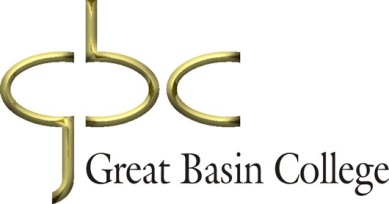 End of Semester Course ReportCourse Number and Name:    	NURS 158: Nursing Care of Adults in Health and Illness	Year / Semester:       Course Faculty (include any adjunct faculty utilized)		COURSE STATISTICSTheory Ratio       Clinical Ratio  4-8:1  Simulation Ratio   	 (Student to faculty ratios: Please use the number of students at the beginning of the semester for these.)Final Theory Outcomes:Percent Passed:   Percent Failed:      Range of Scores:  Final Clinical Outcomes:Percent Satisfactory:       Percent Unsatisfactory:   Course Attrition:Beginning number of students:   		Withdrawals:   						Incompletes (with expected date of completion):Dismissed					   	Dosage Calculation Test:First attempt pass 			Second attempt pass			Third attempt pass			A & P committee recommendation:	Course OverviewATI Tools/Materials:Brief synopsis of how ATI tools and/or materials were used in the course:  Any issues identified (i.e. are group scores higher or lower than previous semesters).Course Exams:Any adjustments that may need to be done in course exams related to percentage distribution of NCLEX categories, cognitive level, and nursing process. (Please see test blueprints and allotted percentages of item categories)Address technology used in the classroom, including IAV, and brief summary of how it was used, what worked well, and any adjustments that need to be made.THEORY EVALUATIONTextbooks used and evaluation of each:Weekly content: Special Experiences related to student learning outcomes and competencies:Teaching Methods:CLINICAL EVALUATIONClinical Site Evaluation - Include EBP, Patient Health & Safety and ANA Standards(Please list strengths and/or limitations specific to each site)Briefly describe any concern(s) regarding clinical site(s) used.Clinical changes and reason(s):Special Experiences related to student learning outcomes and competencies:Teaching MethodsFULL COURSE OVERVIEWWhat worked well and reason(s):A class ID associated with the Med-Surg textbook was created for students to more easily access the online book resources associated with the class.  Due to lower alphas on the exams 10 questions were added to the exams (for a total of 60 questions) to attempt to improve the reliability. Alpha improved for exams 1 and 3. Exam 2 the alpha continues to be low and the entire exam will need to be evaluated again (see exam blueprints). Objectives for each module were updated to more clearly reflect pertinent knowledge.Anticipated ChangesChanges to weekly content and reason(s):Changes to point allocation and reason(s):Other changes and reason(s):Administrative:Syllabus has been saved to file.					The course was backed up on WebCampus.					Grades have been entered.									Grade book has been saved to file.							Student work samples have been filed in student file.				Student clinical care packets have been filed in student file.		Curriculum map has been updated with all changes madeand filed.							Integrated Concepts Illustration has been updated withall changes made and filed. 						Test blueprint has been filed with course report.				Faculty Signature(s):	Staci Warnert, Peggy Drussel, Michelle HusbandsDate:			Directions: Complete and save in Dropbox/Nursing Shared Files/SPE/Course Reports along with syllabus, clinical schedule, grade book, curriculum map, integrated concepts illustration, and test blueprint.ATI Test UsedWhen test  used during semesterNutrition Practice Exam BNutrition Practice Exam AATI Nutrition 2016 Proctored ExamCurrentSemesterSpring 2019(ATI Nutrition 2016 Proctored Exam)PreviousSemester/Spring 2018(ATI Nutrition 2016 Proctored Exam)Previous Semester/Spring 2017 (ATI Nutrition 2013 Proctored Exam)Previous Semester /% & # of Group Below Proficiency Level 10000% & # of Group at Proficiency Level 1 011.8 (4)11.126.9% & # of Group at Proficiency Level 2 59.3 (16)55.9 (19)40.765.4% & # of Group at Proficiency Level 340.7 (11)32.4 (11)48.17.7Group Score: (Adjusted)78.976.476.971.0Group Mean—National:64.763.063.063.0Group Mean –Program:64.362.462.462.4Institutional Benchmark:N/AN/A% of Group Meeting InstitutionalBenchmark:100%88.2%88.8%73.1%Group Percentile Rank - National989988.988Group Percentile Rank - Program999988.990Thinking Skills Group ScoresFoundational Thinking74.975.883.371.1Clinical Judgment/Critical Thinking 81.478.476.370.2Priority Setting66.765.279.085.3Nursing Process Group ScoresAssessment6064.774.173.6Analysis/Diagnosis74.179.889.476.9Planning83.180.782.270.1Implementation/Therapeutic Nursing82.777.873.169.6Evaluation8782.175.768.7Major NCLEX  Content AreasManagement of CareNot listedNot listedNot listedNo scoreSafety and Infection Control70.467.677.8100Health Promotion and Maintenance75.777.275.774.8Psychosocial Integrity91.483.390.161.5Basic Care and Comfort83.779.175.169.4Pharmacological and Parenteral Therapies98.192.679.650Reduction of Risk Potential74.476.59079.6Physiological Adaptation81.573.058.659.6QSENSafety79.374.779.375.1Patient-Centered Care84.381.775.868.9Evidence Based Practice78.076.177.972.3Teamwork and CollaborationNot ListedNot ListedNot listedNot listedCourse ExamAverage PercentageExam 1: Sections 1 & 284%Exam 2: Sections 3 & 485%, 786%